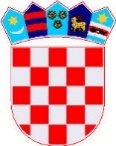 REPUBLIKA HRVATSKA          LIČKO-SENJSKA ŽUPANIJA                       G R A D   G O S P I ĆGRADONAČELNIKKLASA: 410-01/23-01/7URBROJ: 2125-1-02-23-02Gospić, 08. prosinca 2023. godine	         GRADSKO VIJEĆE GRADA GOSPIĆAPredmet: Prijedlog Odluke o visini poreznih stopa poreza na dohodak Grada Gospića- na razmatranje i usvajanje – dostavlja se – Poštovani,na temelju članka 49. Statuta Grada Gospića („Službeni vjesnik Grada Gospića“ br. 7/09, 5/10, 7/10, 1/12, 2/13, 3/13 – p.t., 7/15, 1/18, 3/20, 1/21), dostavljam Vam Prijedlog Odluke o visini poreznih stopa poreza na dohodak Grada Gospića, na razmatranje i usvajanje. Obrazloženje:PRAVNI TEMELJ Pravni temelj za donošenje predložene Odluke sadržan je u članku 19.a Zakona o porezu na dohodak („Narodne novine“ br. 115/16, 106/18, 121/19, 32/20, 138/20, 151/22 i 114/23) i članku 33. Statuta Grada Gospića („Službeni vjesnik Grada Gospića“ br. 7/09, 5/10, 7/10, 1/12, 2/13, 3/13-pročišćeni tekst, 7/15, 1/18, 3/20, 1/21).OSNOVNA PITANJA KOJA SE UREĐUJU AKTOM U okviru porezne reforme Hrvatski sabor je donio izmjene i dopune dvaju zakona, odredbi  Zakona o lokalnim porezima i Zakona o porezu na dohodak.Izmjenama i dopunama Zakona o lokalnim porezima („Narodne novine“ br. 114/23), koji će se primjenjivati od 01. siječnja 2024. godine, ukinut je u potpunosti prirez porezu na dohodak kao oblik oporezivanja dohotka zaposlenima. Kako bi se jedinicama lokalne samouprave nadoknadio značajan gubitak prihoda uslijed ukidanja prireza porezu na dohodak, odredbama Zakona o izmjenama i dopunama Zakona o porezu na dohodak („Narodne novine“ br. 114/23) (u daljnjem tekstu: Zakon), gradovima i općinama omogućeno je da svojim odlukama samostalno upravljaju visinom stopa poreza na dohodak odnosno da propišu visinu stope ovoga poreza u Zakonom utvrđenim granicama, a u svrhu postizanja ciljane visine prihoda potrebnih za nesmetano provođenje i ostvarivanje propisima utvrđenih poslova i zadataka jedinica lokalne samouprave. Prema članku 19. Zakona, od 1. siječnja 2024. g., godišnji porez na dohodak plaća se po nižoj stopi na poreznu osnovicu do visine 50.400,00 eura te po višoj stopi na dio porezne osnovice koji prelazi iznos od 50.400,00 eura. Visine poreznih stopa određuju predstavnička tijela jedinica lokalne samouprave svojom odlukom. Predstavničko tijelo jedinica lokalne samouprave može svojom odlukom propisati visine poreznih stopa u granicama propisanim Zakonom, i to:općina nižu stopu u granicama od 15 % do 22 % te višu stopu u granicama od 25 % do 33,grad s manje od 30.000 stanovnika nižu stopu u granicama od 15 % do 22,40 % te višu stopu u granicama od 25 % do 33,60 %  -  (Grad Gospić),grad s više od 30.000 stanovnika nižu stopu u granicama od 15 % do 23 % te višu stopu u granicama od 25 % do 34,50 %, Grad Zagreb nižu stopu u granicama od 15 % do 23,60 % te višu stopu u granicama od 25 % do 35,40 %.Porezni prihodi, odnosno, prihodi s osnove porez na dohodak te prireza porezu na dohodak su najznačajniji prihodi gradskog proračuna iz kojih se financira širok spektar potreba građana kroz provedbu različitih programa, projekata i aktivnosti.Stoga se u prijedlogu Odluke definiraju dvije porezne stope i to niža porezna stopa od 22,40% i viša porezna stopa 33,60 %.Važno je naglasiti da predložena visina poreznih stopa neće poništiti, već će samo ublažiti posljedice smanjenja proračunskih prihoda u idućem financijskom razdoblju koji će nastati zbog ukidanja prireza porezu na dohodak te povećanja osnovice osobnog odbitka. Procjena je da će Grad Gospić ovom poreznom reformom uz primjenu predložene stope poreza na dohodak izgubiti vrlo značajan dio proračunskih prihoda koji se procjenjuje na iznosu od cca 550.000 eura. Ako k tome pridodamo iznos i koji se izdvaja za povrat poreza a koji iznosi cca 400.00 eura, dobijemo iznos od 950.000 eura.S druge strane postavlja se pitanje kakav će utjecaj određivanje ovakvih poreznih stopa imati na građane. Odgovor je da će građani uslijed ukinutog prireza i povećanja osnovice osobnog odbitka, povećanja iznosa osobnih odbitaka za uzdržavane članove obitelji te podizanja praga za primjenu više stope poreza na dohodak, a uzimajući u obzir primjenu novo utvrđenih stopa poreza na dohodak, uplaćivati manje poreza te ostvarivati veći osobni dohodak od onog kojeg primaju na temelju još uvijek važećih propisa.Gotovo polovica zaposlenih građana nije obveznik poreza niti prireza, a od zaposlenih građana većina će plaćati porez po nižoj stopi, a tek mali broj, cca njih 15  % će plaćati porez po višoj stopi.U nastavku se daje primjer procjene učinka navedenih izmjena na obračun plaće zaposlene osobe koja ima dvoje uzdržavane djece, jedno uzdržavano dijete i bez uzdržavanih osoba.Za izračun je korišten podatak DZS – za mjesečnu bruto plaću po zaposlenome u pravnim osobama Republike Hrvatske, koja je za mjesec lipanj 2023. iznosila 1.590,00 eura.Kako bi se od 01. siječnja 2024. primijenile nove visine poreznih stopa poreza na dohodak, potrebna je donijeti odluku predstavničkog tijela najkasnije do isteka tekuće godine.FINANCIJSKA SREDSTVA POTREBNA ZA PROVOĐENJE ODLUKEZa provođenja ove Odluke nije potrebno osigurati sredstva u Proračunu Grada Gospića. 	Slijedom navedenog, predlaže se Gradskom vijeću Grada Gospića donošenje predmetne Odluke.	S poštovanjem,
 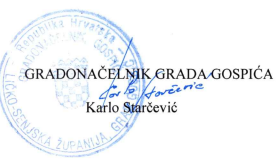 Na temelju čl. 19.a, a u svezi s čl. 19. Zakona o porezu na dohodak („Narodne novine“ br. 115/16, 106/18, 121/19, 32/20, 138/20, 151/22, 114//23 - u daljnjem tekstu: Zakon), članka 35. Zakona o lokalnoj i područnoj (regionalnoj) samoupravi („Narodne novine“ br. 33/01, 60/01-vjerodostojno tumačenje, 129/05, 109/07, 125/08, 36/09, 150/11, 144/12 , 19/13, 137/15-ispravak , 123/17, 98/19, 144/20 ) i članka 33. Statuta Grada Gospića („Službeni vjesnik Grada Gospića“ br. 7/09, 5/10, 7/10, 1/12, 2/13, 3/13-pročišćeni tekst, 7/15, 1/18, 3/20, 1/21), Gradsko vijeće Grada Gospića na sjednici održanoj dana _________2023. godine, donosi  O D L U K UO VISINI POREZNIH STOPA POREZA NA DOHODAK GRADA GOSPIĆAOPĆE ODREDBEČlanak 1.	Ovom Odlukom se propisuju visine poreznih stopa godišnjeg poreza na dohodak Grada Gospića. POREZNE STOPEČlanak 2.	Niža porezna stopa za obračun godišnjeg poreza na dohodak iznosi 22,4 %	Viša porezna stopa za obračun godišnjeg poreza na dohodak iznosi 33,6 %	Prag za primjenu navedenih poreznih stopa propisan je Zakonom.III.	PRIJELAZNE I ZAVRŠNE ODREDBEČlanak 3.Ova Odluka objavit će se u „Službenom vjesniku Grada Gospića“ i u  „Narodnim novinama“,  a stupa na snagu 1. siječnja 2024. godine.							     PREDSJEDNICA GRADSKOG VIJEĆA 							                    GRADA GOSPIĆA							           Ana-Marija Zdunić, mag.iur.,v.r.Zaposlena osoba  s dvoje uzdržavane djeceMjesečni obračun plaće u 2023.Mjesečni obračun plaće u 2023.Mjesečni obračun plaće u 2024.Mjesečni obračun plaće u 2024.stopaIznosstopaiznosMjesečna bruto plaća u eurima1.590,001.590,00Doprinosi za MO (I i II stup)20%318,0020%318,00Dohodak1.272,001.272,00Osobni odbitak1.094,981.232,00Porezna osnovica177,0240,00Porez na dohodak20%35,4022,40%8,96Prirez porezu na dohodak10%3,54-Ukupno porez i prirez38,948,96Neto plaća1.233,051.263,04Razlika - povećanje neto plaće29,99Zaposlena osoba  s jednim uzdržavanim djetetomMjesečni obračun plaće u 2023.Mjesečni obračun plaće u 2023.Mjesečni obračun plaće u 2024.Mjesečni obračun plaće u 2024.stopaIznosstopaiznosMjesečna bruto plaća u eurima1.590,001.590,00Doprinosi za MO (I i II stup)20%318,0020%318,00Dohodak1.272,001.272,00Osobni odbitak763,16840,00Porezna osnovica508,84432,00Porez na dohodak20%101,7722,40%96,77Prirez porezu na dohodak10%10,18-Ukupno porez i prirez111,9596,77Neto plaća1.160,051.175,23Razlika - povećanje neto plaće15,18Zaposlena osoba bez uzdržavanih članovaMjesečni obračun plaće u 2023.Mjesečni obračun plaće u 2023.Mjesečni obračun plaće u 2024.Mjesečni obračun plaće u 2024.stopaIznosstopaiznosMjesečna bruto plaća u eurima1.590,001.590,00Doprinosi za MO (I i II stup)20%318,0020%318,00Dohodak1.272,001.272,00Osobni odbitak530,90560,00Porezna osnovica741,10712,00Porez na dohodak20%148,2222,04%156,92Prirez porezu na dohodak10%14,82-Ukupno porez i prirez163,04156,92Neto plaća1.105,991.115,08Razlika - povećanje neto plaće9,09